Příklady pro samostatnou práci. Žáci s podpůrným opatřením řeší to, co zvládnou, ale snaží se zvládnout hodně.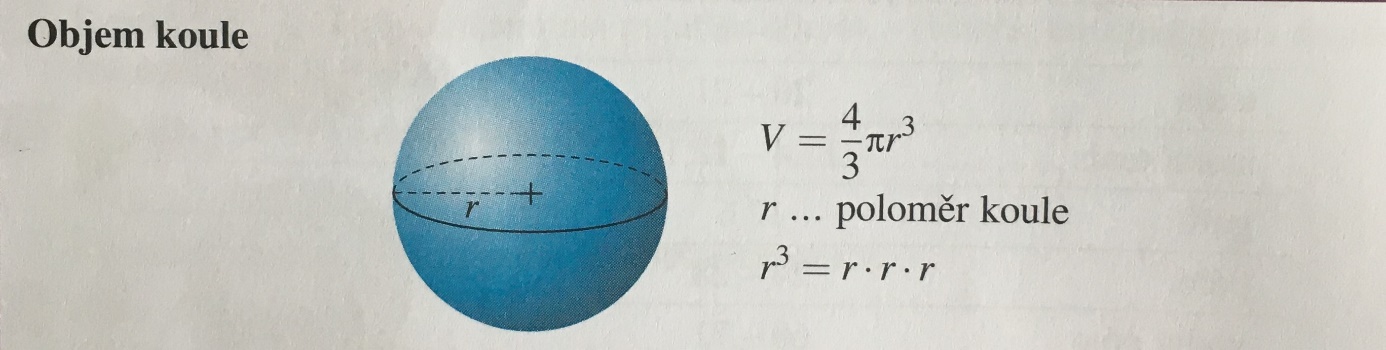 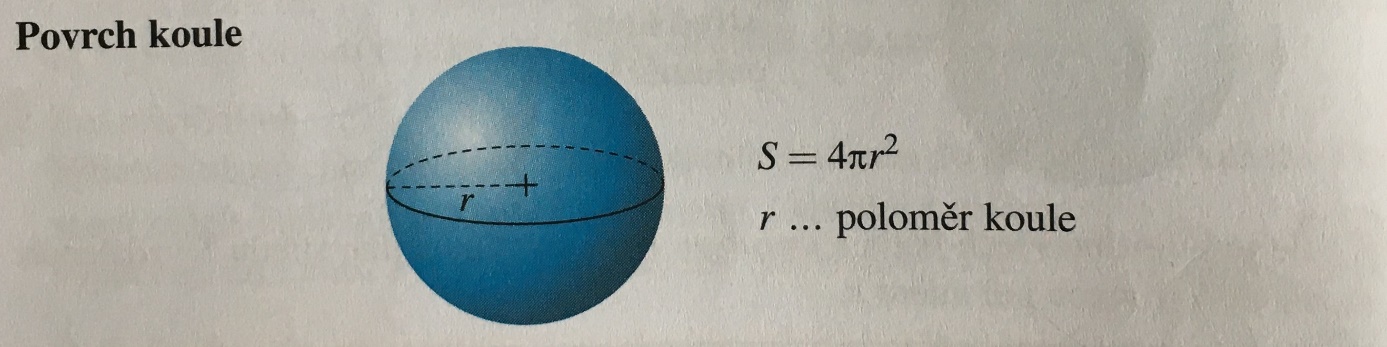 Vypočítej povrch a objem koule s poloměrem 7 cm.Povrch:	S = 4πr2				Objem:	V =  πr3		S = 4.3,14.72						V = .3,14.73		S = 615,44 cm2					V = 1436 cm3Vypočítej povrch a objem koule s průměrem 10 dm.d = 10 dm            r = 5 dmPovrch:	S = 4πr2				Objem:	V =  πr3		S = 4.3,14.52						V = .3,14.53		S = 314 dm2						V = 523 dm3